Tweet 1If you're unable to apply for Pregnancy and Baby Payment due to COVID-19 @SocSecScot are now accepting applications up until your baby turns one. If you're a kinship carer this has been extended to one year and six months oldApply online at mygov.scot/best-start-grant-best-start-foods/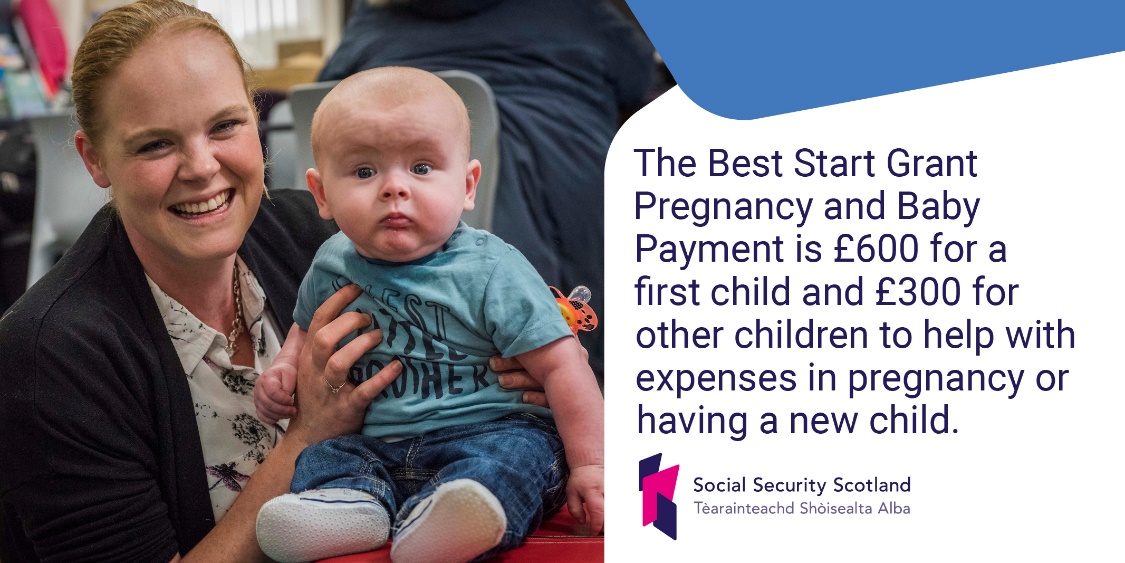 Tweet 2Parents or carers under the age of 18 are automatically entitled to Best Start Grant Pregnancy and Baby Payment. People could still be eligible after their 18th birthday if Covid-19 meant that they couldn’t get their application in on time. 
Apply for Best Start Grant online at mygov.scot/best-start-grant-best-start-foods/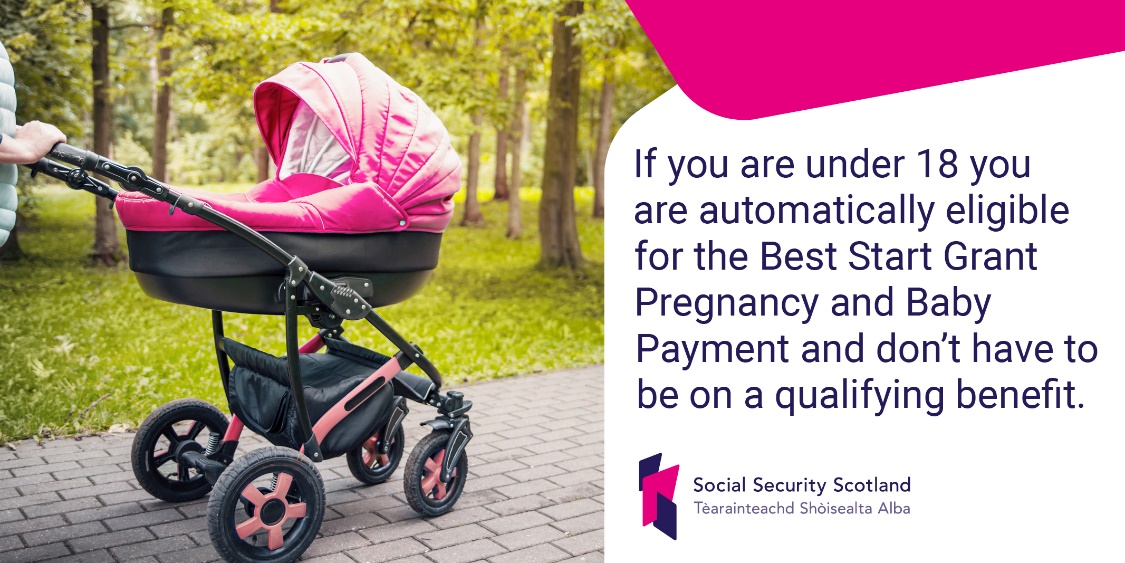 Tweet 3If you were unable to apply for Best Start Grant Early Learning Payment due to COVID-19 @scotgov are extending eligibility up until your child’s 4th Birthday.  Apply for Best Start Grant online at mygov.scot/best-start-grant-best-start-foods/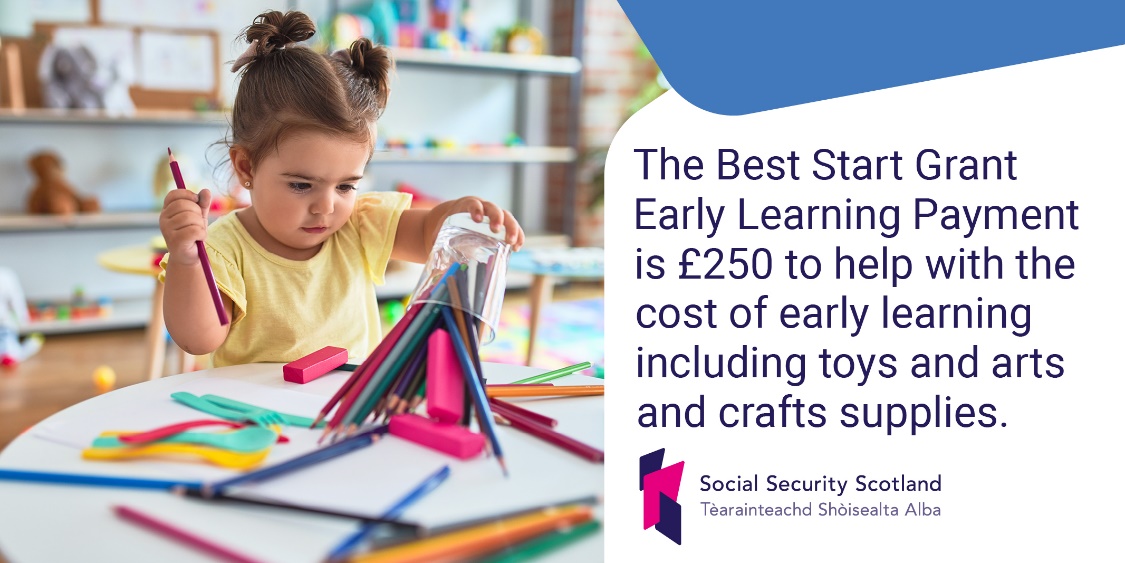 Tweet 4Parents or carers under the age of 18 are automatically entitled to Best Start Grant School Age Payment. People could still be eligible after their 18th birthday if Covid-19 meant that they couldn’t get their application in on time. 
Apply for Best Start Grant online at mygov.scot/best-start-grant-best-start-foods/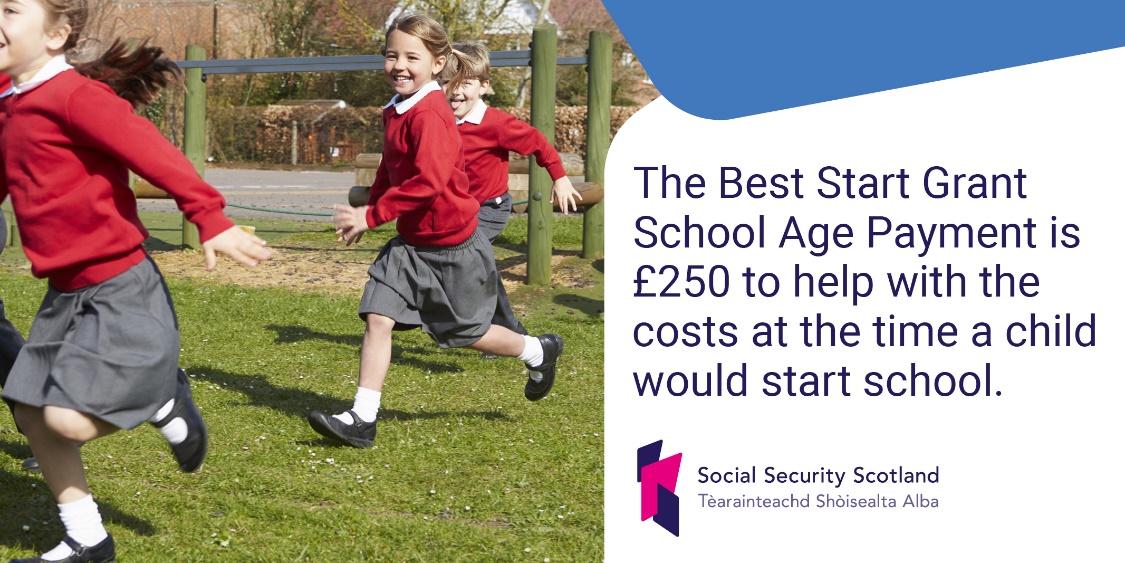 Tweet 5.@SocSecScot are now accepting applications from young carers who were eligible for Young Carer Grant but unable to apply for it before turning 19 due to COVID-19.Find out more about the grant and apply here: mygov.scot/young-carer-grant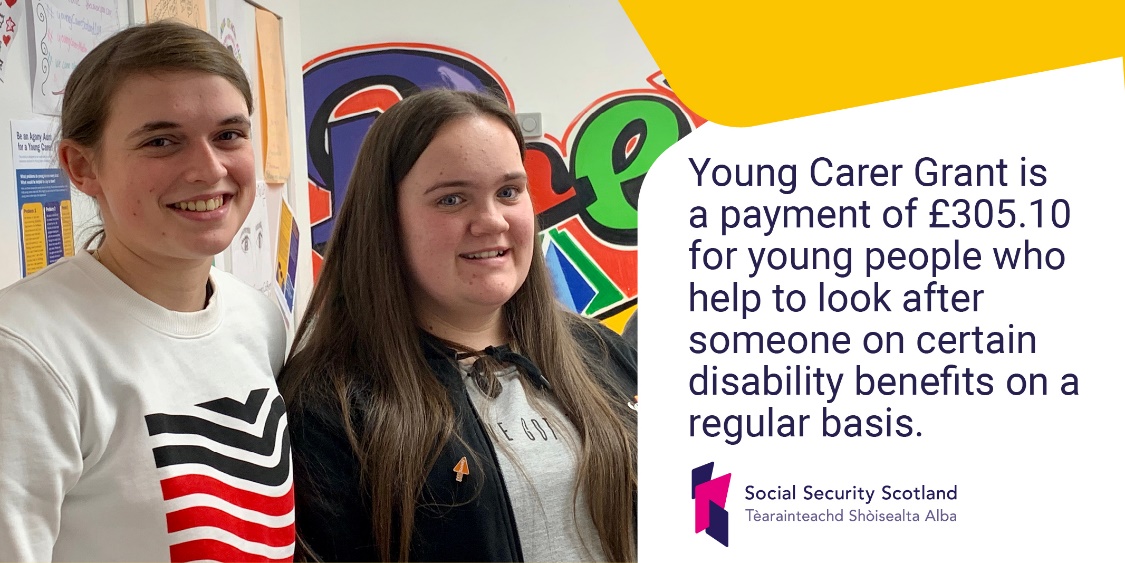 Tweet 6Applications for Funeral Support Payment can be made up to six months after the funeral has taken place. But if you miss this deadline due to COVID-19 @SocSecScot will still consider applications.For more information and to apply visit mygov.scot/funeral-support-payment/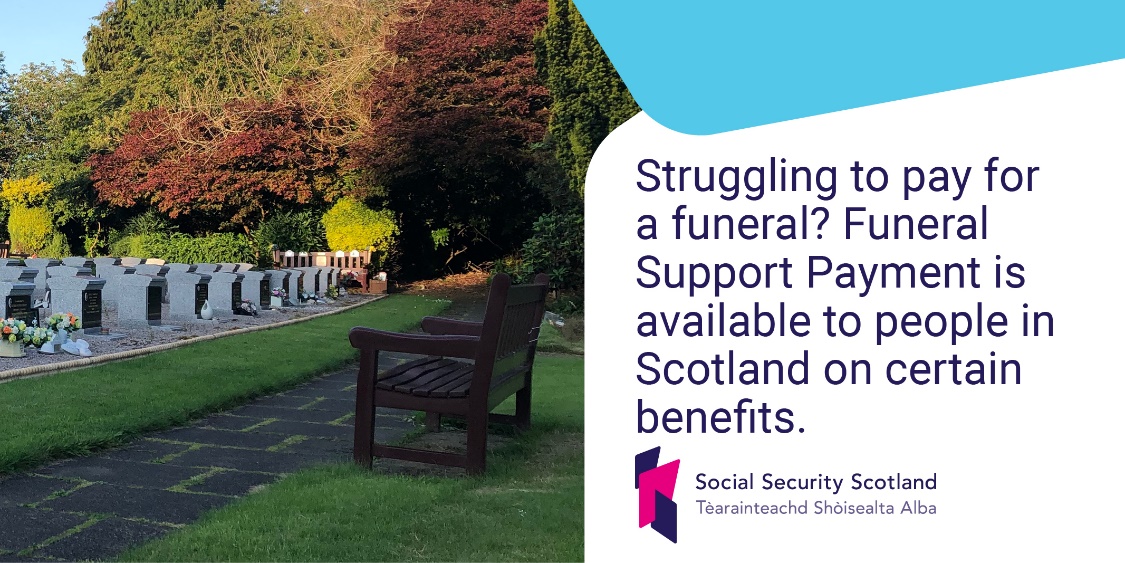 Tweet 7To ensure people can still get support from @SocSecScot if Covid-19 stops them getting an application in on time, @ScotParl approved emergency legislation extending eligibility timescales. Read about the changes here – socialsecurity.gov.scot/news/making-sure-people-impacted-by-covid-19-get-our-support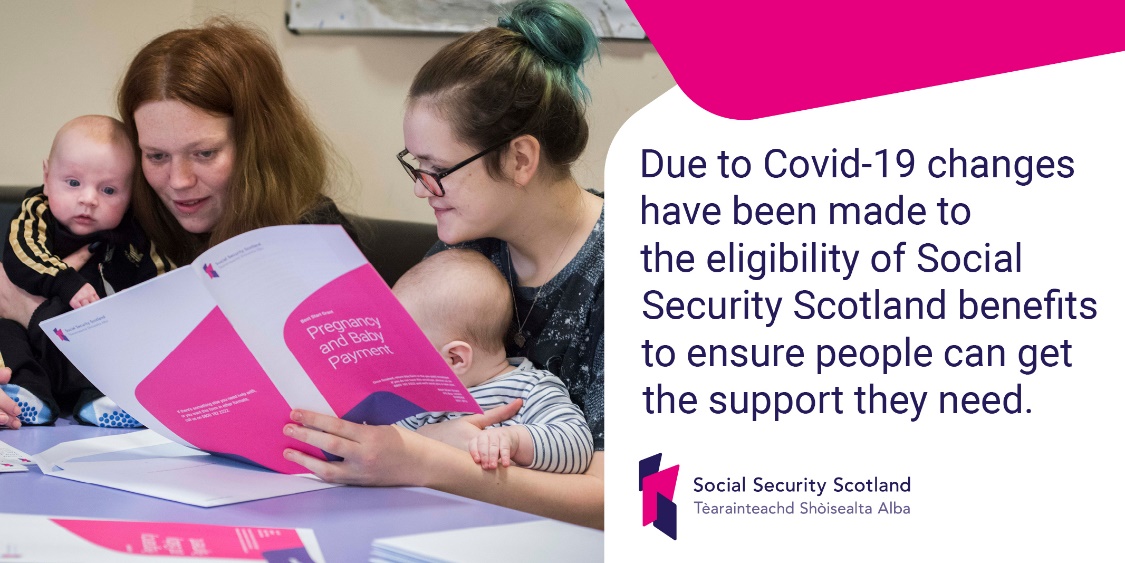 